Vláda Slovenskej republiky(Návrh)UZNESENIE VLÁDY SLOVENSKEJ REPUBLIKYč. ...z ...k návrhu poslancov Národnej rady Slovenskej republiky Milana VETRÁKA, Lukáša KYSELICU, Jozefa PROČKA, Moniky KOZELOVEJ a Marcela MIHALIKA na vydanie zákona, ktorým sa mení a dopĺňa zákon Slovenskej národnej rady č. 377/1990 Zb. o hlavnom meste Slovenskej republiky Bratislave v znení neskorších predpisov (tlač 396)Vládasúhlasí A.1. 	s návrhom poslancov Národnej rady Slovenskej republiky Milana VETRÁKA, Lukáša KYSELICU, Jozefa PROČKA, Moniky KOZELOVEJ a Marcela MIHALIKA na vydanie zákona, ktorým sa mení a dopĺňa zákon Slovenskej národnej rady č. 377/1990 Zb. o hlavnom meste Slovenskej republiky Bratislave v znení neskorších predpisov (tlač 396);B.  poverujepredsedu vlády B.1. 	oznámiť stanovisko vlády Slovenskej republiky predsedovi Národnej rady Slovenskej republiky. Vykoná:  predseda vlády Na vedomie: predseda Národnej rady Slovenskej republikyČíslo materiálu:Číslo materiálu:Predkladateľ:minister vnútra minister vnútra 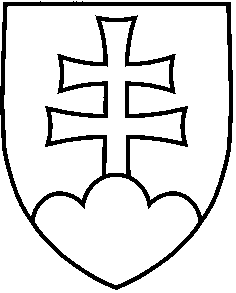 